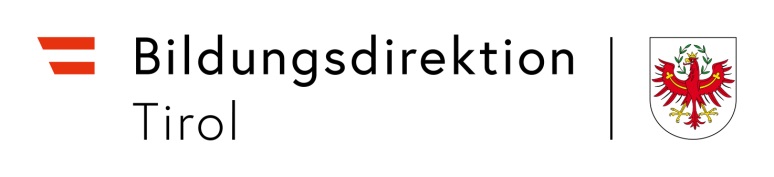 bildung-tirol.gv.at
Heiliggeiststraße 7
6020 Innsbruck
office@bildung-tirol.gv.atForderungsnachweis für  Reservelehrer/innen zur Abrechnung von Fahrtkosten (nur für Landeslehrpersonen)Achtung: Für Dienstzuteilung an mehreren Schulen müssen jeweils einzelne Formulare pro Schule und pro Monat befüllt werden.	Nur für Abt. Personal PflichtschulenDatum	   Unterschrift des RechnungslegersDatum des Einlangens des Forderungsnachweises bei der Schulleitung:                                         Die Angaben werden bestätigt. Der Forderungsnachweis wird im Dienstweg vorgelegt.Datum, Schulleiterin/SchulleiterAbteilung Personal Pflichtschulen: Tagesgebühr anweisen, Zuteilung am:                        PKW-Genehmigung Wohnort:                                         Dienstort: 	                                   Gesamt km  x  0,42=  €  	                         Abteilung Budget und Wirtschaft geprüft am: 	Anerkannter Betrag: €                                WochentageWochentageWochentageDaten der Tage in der 1. - 5. Woche:Monat:Daten der Tage in der 1. - 5. Woche:Monat:Daten der Tage in der 1. - 5. Woche:Monat:Daten der Tage in der 1. - 5. Woche:Monat:Daten der Tage in der 1. - 5. Woche:Monat:Daten der Tage in der 1. - 5. Woche:Monat:Daten der Tage in der 1. - 5. Woche:Monat:Abfahrt vom WohnortAbfahrt vom WohnortAbfahrt vom WohnortUnterrichtszeitUnterrichtszeitUnterrichtszeitUnterrichtszeitUnterrichtszeitAnkunft im Wohnort1/3, 2/3 oder 1 Tages-gebühr1/3, 2/3 oder 1 Tages-gebühr1/3, 2/3 oder 1 Tages-gebührAnzahl Wochen-
tageAnzahl Wochen-
tageSumme der Tages-gebührenumumumvon von bisbisbisum(Tarif 1)(Tarif 1)(Tarif 1)MontagMontagMontagDienstagDienstagDienstagMittwochMittwochMittwochDonnerstagDonnerstagDonnerstagFreitagFreitagFreitagSumme Tagesgebühren:Summe Tagesgebühren:Summe Tagesgebühren:Summe Tagesgebühren:€Fahrtkostenersatz zwischen Wohnort:                            und Dienstort                                     Öffentliche Verkehrsmittel für die Fahrtstrecke von                                                      Fahrtkostenersatz zwischen Wohnort:                            und Dienstort                                     Öffentliche Verkehrsmittel für die Fahrtstrecke von                                                      Fahrtkostenersatz zwischen Wohnort:                            und Dienstort                                     Öffentliche Verkehrsmittel für die Fahrtstrecke von                                                      Fahrtkostenersatz zwischen Wohnort:                            und Dienstort                                     Öffentliche Verkehrsmittel für die Fahrtstrecke von                                                      Fahrtkostenersatz zwischen Wohnort:                            und Dienstort                                     Öffentliche Verkehrsmittel für die Fahrtstrecke von                                                      Fahrtkostenersatz zwischen Wohnort:                            und Dienstort                                     Öffentliche Verkehrsmittel für die Fahrtstrecke von                                                      Fahrtkostenersatz zwischen Wohnort:                            und Dienstort                                     Öffentliche Verkehrsmittel für die Fahrtstrecke von                                                      Fahrtkostenersatz zwischen Wohnort:                            und Dienstort                                     Öffentliche Verkehrsmittel für die Fahrtstrecke von                                                      Fahrtkostenersatz zwischen Wohnort:                            und Dienstort                                     Öffentliche Verkehrsmittel für die Fahrtstrecke von                                                      Fahrtkostenersatz zwischen Wohnort:                            und Dienstort                                     Öffentliche Verkehrsmittel für die Fahrtstrecke von                                                      Fahrtkostenersatz zwischen Wohnort:                            und Dienstort                                     Öffentliche Verkehrsmittel für die Fahrtstrecke von                                                      Fahrtkostenersatz zwischen Wohnort:                            und Dienstort                                     Öffentliche Verkehrsmittel für die Fahrtstrecke von                                                      Fahrtkostenersatz zwischen Wohnort:                            und Dienstort                                     Öffentliche Verkehrsmittel für die Fahrtstrecke von                                                      Fahrtkostenersatz zwischen Wohnort:                            und Dienstort                                     Öffentliche Verkehrsmittel für die Fahrtstrecke von                                                      Fahrtkostenersatz zwischen Wohnort:                            und Dienstort                                     Öffentliche Verkehrsmittel für die Fahrtstrecke von                                                      Fahrtkostenersatz zwischen Wohnort:                            und Dienstort                                     Öffentliche Verkehrsmittel für die Fahrtstrecke von                                                      Fahrtkostenersatz zwischen Wohnort:                            und Dienstort                                     Öffentliche Verkehrsmittel für die Fahrtstrecke von                                                      Fahrtkostenersatz zwischen Wohnort:                            und Dienstort                                     Öffentliche Verkehrsmittel für die Fahrtstrecke von                                                      Fahrtkostenersatz zwischen Wohnort:                            und Dienstort                                     Öffentliche Verkehrsmittel für die Fahrtstrecke von                                                      Fahrtkostenersatz zwischen Wohnort:                            und Dienstort                                     Öffentliche Verkehrsmittel für die Fahrtstrecke von                                                      Fahrtkostenersatz zwischen Wohnort:                            und Dienstort                                     Öffentliche Verkehrsmittel für die Fahrtstrecke von                                                      überüberbisbisbis  und zurück.  und zurück.  und zurück.  und zurück.  und zurück.  und zurück.VERKEHRSVERBUND (VVT)VERKEHRSVERBUND (VVT)VERKEHRSVERBUND (VVT)VERKEHRSVERBUND (VVT)VERKEHRSVERBUND (VVT)VERKEHRSVERBUND (VVT)VERKEHRSVERBUND (VVT)VERKEHRSVERBUND (VVT)VERKEHRSVERBUND (VVT)VERKEHRSVERBUND (VVT)VERKEHRSVERBUND (VVT) €  €  € TAGESKARTE (N)TAGESKARTE (N)TAGESKARTE (N)TAGESKARTE (N)TAGESKARTE (N)TAGESKARTE (N)TAGESKARTE (N)TAGESKARTE (N)TAGESKARTE (N)TAGESKARTE (N)ÖBBÖBBÖBBÖBBÖBBÖBBÖBBÖBBÖBBÖBBÖBB €  €  € WOCHENKARTE (N)WOCHENKARTE (N)WOCHENKARTE (N)WOCHENKARTE (N)WOCHENKARTE (N)WOCHENKARTE (N)WOCHENKARTE (N)WOCHENKARTE (N)WOCHENKARTE (N)WOCHENKARTE (N) €  €  € MONATSKARTEMONATSKARTEMONATSKARTEMONATSKARTEMONATSKARTEMONATSKARTEMONATSKARTEMONATSKARTEMONATSKARTEMONATSKARTEBenützung des eigenen PKW im Dienstesinteresse  mit Genehmigung der Dienstbehörde für die Fahrtstrecke von / bis:Benützung des eigenen PKW im Dienstesinteresse  mit Genehmigung der Dienstbehörde für die Fahrtstrecke von / bis:Benützung des eigenen PKW im Dienstesinteresse  mit Genehmigung der Dienstbehörde für die Fahrtstrecke von / bis:Benützung des eigenen PKW im Dienstesinteresse  mit Genehmigung der Dienstbehörde für die Fahrtstrecke von / bis:Benützung des eigenen PKW im Dienstesinteresse  mit Genehmigung der Dienstbehörde für die Fahrtstrecke von / bis:Benützung des eigenen PKW im Dienstesinteresse  mit Genehmigung der Dienstbehörde für die Fahrtstrecke von / bis:Benützung des eigenen PKW im Dienstesinteresse  mit Genehmigung der Dienstbehörde für die Fahrtstrecke von / bis:Benützung des eigenen PKW im Dienstesinteresse  mit Genehmigung der Dienstbehörde für die Fahrtstrecke von / bis:Benützung des eigenen PKW im Dienstesinteresse  mit Genehmigung der Dienstbehörde für die Fahrtstrecke von / bis:Benützung des eigenen PKW im Dienstesinteresse  mit Genehmigung der Dienstbehörde für die Fahrtstrecke von / bis:Benützung des eigenen PKW im Dienstesinteresse  mit Genehmigung der Dienstbehörde für die Fahrtstrecke von / bis:Benützung des eigenen PKW im Dienstesinteresse  mit Genehmigung der Dienstbehörde für die Fahrtstrecke von / bis:Benützung des eigenen PKW im Dienstesinteresse  mit Genehmigung der Dienstbehörde für die Fahrtstrecke von / bis:Benützung des eigenen PKW im Dienstesinteresse  mit Genehmigung der Dienstbehörde für die Fahrtstrecke von / bis:Benützung des eigenen PKW im Dienstesinteresse  mit Genehmigung der Dienstbehörde für die Fahrtstrecke von / bis:Benützung des eigenen PKW im Dienstesinteresse  mit Genehmigung der Dienstbehörde für die Fahrtstrecke von / bis:Benützung des eigenen PKW im Dienstesinteresse  mit Genehmigung der Dienstbehörde für die Fahrtstrecke von / bis:Benützung des eigenen PKW im Dienstesinteresse  mit Genehmigung der Dienstbehörde für die Fahrtstrecke von / bis:Benützung des eigenen PKW im Dienstesinteresse  mit Genehmigung der Dienstbehörde für die Fahrtstrecke von / bis:Benützung des eigenen PKW im Dienstesinteresse  mit Genehmigung der Dienstbehörde für die Fahrtstrecke von / bis:Benützung des eigenen PKW im Dienstesinteresse  mit Genehmigung der Dienstbehörde für die Fahrtstrecke von / bis:Benützung des eigenen PKW im Dienstesinteresse  mit Genehmigung der Dienstbehörde für die Fahrtstrecke von / bis:Benützung des eigenen PKW im Dienstesinteresse  mit Genehmigung der Dienstbehörde für die Fahrtstrecke von / bis:Benützung des eigenen PKW im Dienstesinteresse  mit Genehmigung der Dienstbehörde für die Fahrtstrecke von / bis:Benützung des eigenen PKW im Dienstesinteresse  mit Genehmigung der Dienstbehörde für die Fahrtstrecke von / bis:Benützung des eigenen PKW im Dienstesinteresse  mit Genehmigung der Dienstbehörde für die Fahrtstrecke von / bis:Vergütung für                      Fahrtkilometer  x  0,42 €Vergütung für                      Fahrtkilometer  x  0,42 €Vergütung für                      Fahrtkilometer  x  0,42 €Vergütung für                      Fahrtkilometer  x  0,42 €Vergütung für                      Fahrtkilometer  x  0,42 €Vergütung für                      Fahrtkilometer  x  0,42 €Vergütung für                      Fahrtkilometer  x  0,42 €Vergütung für                      Fahrtkilometer  x  0,42 €Vergütung für                      Fahrtkilometer  x  0,42 €Vergütung für                      Fahrtkilometer  x  0,42 €Vergütung für                      Fahrtkilometer  x  0,42 €Vergütung für                      Fahrtkilometer  x  0,42 €Vergütung für                      Fahrtkilometer  x  0,42 €Vergütung für                      Fahrtkilometer  x  0,42 €Vergütung für                      Fahrtkilometer  x  0,42 €Vergütung für                      Fahrtkilometer  x  0,42 €(höchstens die nach § 22 (2) RGV 1955 zustehende Nächtigungsgebühr)(höchstens die nach § 22 (2) RGV 1955 zustehende Nächtigungsgebühr)(höchstens die nach § 22 (2) RGV 1955 zustehende Nächtigungsgebühr)(höchstens die nach § 22 (2) RGV 1955 zustehende Nächtigungsgebühr)(höchstens die nach § 22 (2) RGV 1955 zustehende Nächtigungsgebühr)(höchstens die nach § 22 (2) RGV 1955 zustehende Nächtigungsgebühr)(höchstens die nach § 22 (2) RGV 1955 zustehende Nächtigungsgebühr)(höchstens die nach § 22 (2) RGV 1955 zustehende Nächtigungsgebühr)(höchstens die nach § 22 (2) RGV 1955 zustehende Nächtigungsgebühr)(höchstens die nach § 22 (2) RGV 1955 zustehende Nächtigungsgebühr)(höchstens die nach § 22 (2) RGV 1955 zustehende Nächtigungsgebühr)(höchstens die nach § 22 (2) RGV 1955 zustehende Nächtigungsgebühr)(höchstens die nach § 22 (2) RGV 1955 zustehende Nächtigungsgebühr)(höchstens die nach § 22 (2) RGV 1955 zustehende Nächtigungsgebühr)(höchstens die nach § 22 (2) RGV 1955 zustehende Nächtigungsgebühr)(höchstens die nach § 22 (2) RGV 1955 zustehende Nächtigungsgebühr)(höchstens die nach § 22 (2) RGV 1955 zustehende Nächtigungsgebühr)(höchstens die nach § 22 (2) RGV 1955 zustehende Nächtigungsgebühr)(höchstens die nach § 22 (2) RGV 1955 zustehende Nächtigungsgebühr)(höchstens die nach § 22 (2) RGV 1955 zustehende Nächtigungsgebühr)(höchstens die nach § 22 (2) RGV 1955 zustehende Nächtigungsgebühr)(höchstens die nach § 22 (2) RGV 1955 zustehende Nächtigungsgebühr)(höchstens die nach § 22 (2) RGV 1955 zustehende Nächtigungsgebühr)(höchstens die nach § 22 (2) RGV 1955 zustehende Nächtigungsgebühr)(höchstens die nach § 22 (2) RGV 1955 zustehende Nächtigungsgebühr)(höchstens die nach § 22 (2) RGV 1955 zustehende Nächtigungsgebühr)(höchstens die nach § 22 (2) RGV 1955 zustehende Nächtigungsgebühr)